Mercury Track & Field Invitational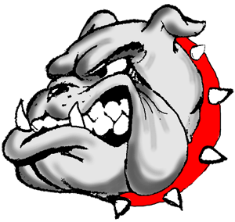 Welcome to the Mercury Invitational, sponsored by Brighton High School Friday, March 18, 2022 at the Brighton High School Track.State Qualifying: This meet is a state pre-qualifying meet and is sanctioned by CHSAA. Date: Friday, March 18, 2022 / Entries due 9:59 a.m. MTN time Thursday 3-17 Time: 10:00 [Weigh-Ins PV, SP, Disc] 10:30am Coach’s Mtg / 11:00 Field Events / 11:30 Running Events Site: Brighton High School Stadium & Track (corner of Skeel & 10th/Ron Cox Ave). SCHOOL WILL BE IN SESSION WHEN YOU ARRIVE, SO PLEASE DO NOT USE THE PARKING LOT EAST OF THE SCHOOL (North of the Track). Ron Cox Ave will be blocked, so buses should drop athletes off at the south entrance off of Southern and then park in the dirt lot on the corner of Southern and 8th. PLEASE DO NOT PARK BUSES ON THE STREET.  Teams Must Enter southwest gates across from the Softball Field. [Coaches be prepared to show your CHSAA card/Staff I.D. at the ticket booth if not entering with your team]. Spectators should ONLY park on the street or the dirt lot off of Southern/8th. Please ask your spectators to avoid the school parking lot. Spectators will enter and PAY at the southwest gates across from the Softball Field, and all spectators will need a stamp to re-enter the Track from the Throws Area (directly across the street from the south end of the Track). The main north stadium gates will remain closed and locked for the duration of the meet.Rules: 2021-2022 National Federation Track and Field rules and CHSSA Track and Field Bulletin will be the official rules of this meet. Meet Officials for 2022:Starter: Harold Martin, Back-up Starter: Rod Card, Field Events: Thomas Hessler, Clerk: RaJean TiffanyVARSITY ENTRIES: Enter via Milesplit: PASSWORD BULLDOGS2022  Entries due 9:59 a.m. MTN time Thursday 3-17 Entries are limited to three individuals per Varsity Event and one Relay per Varsity Relay Event. We have added a men’s sprint medley and  4 entries for the mile will be allowed to accommodate the 4x1600 meter relay (Scored by adding times). Please set aside a “fun” Unscored Co-ed 4x100m WeightMan’s Relay to be contested before the 4x400 (two boys/two girls—any order).JV ENTRIES: All JV Events will be UNSCORED but recorded to MileSplit. PLEASE SUBMIT JV ENTRIES VIA EXCEL CSV FILE to ksmidt@sd27j.net (Blank File will be sent out to coaches of Teams that submitted a contract for JV entries). Individual entries are limited to 3 per individual event unless we have room, which will be determined after registration. JV Track Events: All normal individual events + 4x100 and 4x400—NO other relays. JV Field Events will be contested AFTER ALL VARSITY EVENTS have concluded (Listen for announcement) with the exception of Pole Vault. JV Field Events will be "Open Pit" after Varsity concludes and will continue until the start of the 200m Dash. JV Attempts must meet minimum distances (TBA) with ONE courtesy mark.Scoring: Eight Places will be scored. (10-8-6-5-4-3-2-1). NO JV EVENTS WILL BE SCORED. Events: All Track & Field events will be run as FINALS for this day. Track events will be run against time. We Field events: Horizontal Jumps & Throws competitors will be allowed four total trials, replacing the preliminaries and finals format with four jumps/throws with minimum marks to be announced. Vertical jumps will be allowed just three total trials. Awards: Plaques will be awarded to the first place boys and girls teams. Medals will be awarded to first place in each event and ribbons to 2nd - 8th places. Entry Deadline: Entries are due via Milesplit [PASSWORD BULLDOGS2022] by 9:59 AM (MTN) on Thursday, March 17 2022 using FAT times. If only handheld times are available, please add .25 to the hand time to ensure accurate seeding. If no known times are available, please enter NT.Contact Info: Karen Smidt, BHS Co-Head Coach / Meet Manager  E-mail: ksmidt@sd27j.net Phone: 303-655-4209 (school) 303-621-4540 (cell) Payment: (Your Google Form Entry serves as your CONTRACT & INVOICE) Both Boy's & Girl's VARSITY Teams ($300)Girl's VARSITY Team ONLY  ($150)Girl's VARSITY Team ONLY  ($150)INDIVIDUAL ENTRIES $30 per athleteJUNIOR VARSITY ENTRIES—MUST BE ENTERED IN VARSITY AS WELL (add $75)*Credit Card: 	Call Our Financial Secretary—Diane Holley—at 303-655-4180		Please have your Invoice on hand when making payments. Check: 		Send to 	Brighton High School Track & Field C/O Karen Smidt270 South 8th Avenue Brighton CO 80601 The coach’s meeting will take place at 10:30 a.m. in the locker room south of the snack bar. ABSOLUTELY NO additions or substitutions will be permitted. Athletes can scratch with the Clerk at the start line. Entries are due by 9:59 AM (MTN) Thursday, March 17th! This is a hard deadline. NO additions or substitutions can be made after this date.  Mercury Invitational Schedule Field Events (weigh-ins 10:00am)NO athletes can be at a field event area without a BHS Judge present. All field event competitors must check-in at their event prior to the event’s listed starting time or at the FIRST CALL.  VARSITY ONLY11:00a.m. 		Girls 			Boys High Jump 		Shot Put Triple Jump 		Long Jump Discus 			Pole Vault APPX 1:00p.m. 	Girls 			Boys Shot Put 		High Jump Long Jump 		Triple Jump Pole Vault 		Discus JV FIELD EVENTS [no JV Pole Vault] will start at the conclusion of ALL Varsity competitors in that event (Listen for calls). JV Field Events will be “Open Pit” until the start of the 200m dash, at which point all Field Event Areas will shut down. If time permits, JV will be allowed 3 attempts with no minimum marks. If we run into time constraints, minimum marks will be instated and JV will be allowed ONE courtesy mark. The Long Jump, Triple Jump, Shot Put, and Discus will be run in flights. NO finals for any Field Event-- each competitor will be given four attempts --or three in the case of pole vault and high jump. Shot put and discus weigh-in begins at 10:00a.m. in-between the locker rooms (south of the snackbar). All shot puts and discuses must have a weigh-in mark in order to be used for competition. The starting height for the High Jump will be slightly below the 8th best incoming jump (TBA the day before the meet). The height will be raised by 2” increments. Athletes will be given three attempts at each height. Pole Vault weigh-ins will occur at the Southeast Red shed near the Vault. The starting height for the Pole Vault will be slightly below the 8th best incoming jump (TBA the day before the meet). The height will be raised by 6” increments. Athletes will be given three attempts at each height.  ----ROLLING SCHEDULE TRACK EVENTS ON NEXT PAGE----Track Events – Fastest Heats LastPAY ATTENTION TO THE CALL FOR EVENTS! We will roll through all events as quickly and efficiently as possible. 11:30a.m. 	800m medley relay 			V (G & B)  3200m relay 				V (G & B) 100m hurdles 		JV (G)  		V (G)110m high hurdles 	JV (B)  		V (B) 100m dash 		JV (G & B) 	V (G & B)800m relay 				V (G & B) 1600m run 		JV (G & B) 	V (G & B)400m relay 		JV (G & B) 	V (G & B) 400m dash 		JV (G & B) 	V (G & B)  (15 minute break *if time permits) 300m low hurdles   	JV (G) 		V (B)300m int hurdles 	JV (B)  		V (B)  800m run 		JV (G & B) 	V (G & B)200m dash 		JV (G & B) 	V (G & B) 3200m run 		JV & V (G & B) combined1600m relay 		JV (G & B) 	V (G & B) *400m Weightman’s Co-ed relay (boy, girl, boy, girl)  JV & V combinedAll track athletes (only anchors of relays) must report to the table on the north end of the field to obtain a hip number and then check-in with the clerk at the staging area prior to their event. All athletes MUST check-in with the clerk prior to their event or they will be scratched. Hip numbers need to be worn on the left hip. ● Athletes will be seeded by submitted times. The heats will run from slow to fast. ● The 400m relay and 800m relay will be run in lanes the entire race. All other relays and distance events will be staggered at the discretion of the starter using USATF rules. The 6400m relay will be scored by adding the top 4 times of each team in the 1600m run. ● A maximum length of 3/16-inch spikes will be allowed. ● Tape may be used sparingly to place marks on the track. Scratching, use of chalk or marker, or inserting objects into the ground is prohibited. ● No food or drink other than water is allowed in the competition area. Absolutely NO sunflower seeds anywhere on the Track or Field premises. ● Uniform rules will be enforced. Athletes may not possess or use electronic devices of any kind in competition areas. This will be strictly enforced. ● Team Camps with tents may be set up on the east stands, along the fence, OR under the west stadium stands NO TENTS UP IN WEST SIDE STANDS. Please do not obstruct any competition.  ● Athletes should remain in the stands or camps unless competing or warming up. Athletes may use the football field or the dirt track across the road to warm-up. NO PARENTS OR SPECTATORS WILL BE ALLOWED ON THE INFIELD. ● Designated filming areas for all field events will be marked & set aside for COACHES. ● Admission will be charged: $5 for adults, $4 for students. ● Please clean up your trash and check your area for your athlete’s gear before leaving. ● Varsity Team scoring will include the top eight places in each event (10-8-6-5-4-3-2-1). Varsity Medals will be awarded to first place and ribbons 2nd - 8thin each event. The top two Varsity male and female teams overall will receive Team Awards. ● Meet results will be available on the CoMileSplit website. JV marks and times will not be scored but will be uploaded to Milesplit. ● Checks should be made out to Brighton High School/ Track & Field. Your CHSAA contest contract was the Google Form that was turned in prior to the meet and is binding. Refunds WILL NOT BE ISSUED and the fee must be paid even if you are a no-show. Inclement weather cancellations will be credited to entry for following year. Meet Manager—Karen Smidt (BHS Head Coach) 303-655-4209 (school) / 303-621-4540 (cell) Site Director—David Smith (BHS Athletic Director) 303-655-4152 4